Publicado en  el 28/10/2015 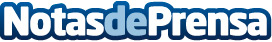 La pyme española aprueba en competitividad digital, pero está lejos de la excelenciaLa analítica web y el posicionamiento SEO son las áreas en las que están más avanzadas las empresas españolas * Por el contrario, el comercio electrónico y el marketing digital son los puntos en los que tienen que mejorar más * Bankia Índicex es una herramienta innovadora con la que las empresas pueden medir su competitividad digital de forma gratuita e inmediata a partir de la evaluación de su comportamiento en internet	Un aprobado justo (5,02 puntos). Es la nota media que obtienen las empresas españolas al evaluar su competitividad digital. La analítica web y el posicionamiento SEO son las áreas en las que están más avanzadas. Por el contrario, el comercio electrónico y el marketing digital son los aspectos en los que tienen más camino por avanzar.Datos de contacto:Nota de prensa publicada en: https://www.notasdeprensa.es/la-pyme-espanola-aprueba-en-competitividad_1 Categorias: Nacional Finanzas Marketing Emprendedores E-Commerce Recursos humanos http://www.notasdeprensa.es